Αίτηση εκπόνησης διδακτορικής διατριβής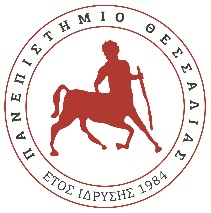 ΑΙΤΗΣΗ ΕΚΠΟΝΗΣΗΣ ΔΙΔΑΚΤΟΡΙΚΗΣ ΔΙΑΤΡΙΒΗΣΕΠΩΝΥΜΟ: ……………..……………………………...ΟΝΟΜΑ: ………………………………..……………….ΠΑΤΡΩΝΥΜΟ: ……………..……………………….…..ΗΜΕΡΟΜΗΝΙΑ ΓΕΝΝΗΣΗΣ: …………………….…….ΤΟΠΟΣ ΓΕΝΝΗΣΗΣ:…………………………………….Δ/ΝΣΗ: ……………..………………………………..…...ΤΗΛΕΦΩΝΟ:…………………………………………..…FAX: ……………..…………………………………….….E-MAIL: ……………………………………………….…..ΤΙΤΛΟΙ ΣΠΟΥΔΩΝΠροπτυχιακός τίτλοςΤμήμα:…………………………………………..….Παν/μιο:…………………………………………….Μεταπτυχιακός τίτλοςΤμήμα: …………………………………………..….Παν/μιο: …………………………………………….Άλλοι τίτλοι1. Τμήμα: ..………………………………………….Παν/μιο: …………………………………………..2. Τμήμα: ……………………………………………Παν/μιο: ………………………………………….ΞΕΝΕΣ ΓΛΩΣΣΕΣ:………………………………….Βόλος, ………………………Προς τοΤμήμα Μηχανικών Χωροταξίας, Πολεοδομίας  και Περιφερειακής Ανάπτυξης, της Πολυτεχνικής Σχολής, του Παν/μίου ΘεσσαλίαςΠεδίον Άρεως, 38334 ΒόλοςΠαρακαλώ να δεχθείτε την υποψηφιότητά μου για εκπόνηση διδακτορικής διατριβής με θέμα: ………….…………………………….……………………………………….……………………………………………….………………………………………………………….………………………....και προτεινόμενο επιβλέποντα τον/την ……………………………………………………………………………………………………………Η προτεινόμενη γλώσσα συγγραφής είναι η ……………………………………….Η αίτηση υποβάλλεται στο πλαίσιο της προκήρυξης θέσεων υποψηφίων διδακτόρων του …….……….. εξαμήνου του ακαδ.  έτους …………………… Εντάσσεται στο επιστημονικό πεδίο της προκήρυξης ………………………..……………………………………………………………………………....…………………………………………………………………….………. (αν όχι, μένει κενό).Σας υποβάλλω συνημμένα: Βιογραφικό σημείωμα (και ηλεκτρονική υποβολή). Ευκρινές φωτοαντίγραφο πτυχίου/ διπλώματος. Ευκρινές φωτοαντίγραφο πιστοποιητικού αναλυτικής βαθμολογίας. Ευκρινές φωτοαντίγραφο αναγνωρισμένου μεταπτυχιακού τίτλου                σπουδών. Ευκρινές φωτοαντίγραφο πιστοποιητικού αναλυτικής βαθμολογίας του μεταπτυχιακού τίτλου σπουδών. Αποδεικτικό γνώσης ξένης γλώσσας (επικυρωμένο από δικηγόρο). Συστατικές Επιστολές (στοιχεία συντάκτη):1 Όνομα: …………………………………………………………………………….………...Τίτλος: ……………………………………… Τηλ. ……………………………………….2 Όνομα: ………………………………………………………………..…………………...Τίτλος: ……………………………………   Τηλ. ………………………………………. Πρόταση εκπόνησης διατριβής (και ηλεκτρονική υποβολή). Ειδικό έντυπο του προτεινόμενου επιβλέποντα.Επίσης, δηλώνω ότι έλαβα γνώση του Κανονισμού Διδακτορικών Σπουδών του Τμήματος Μηχανικών Χωροταξίας, Πολεοδομίας και Περιφερειακής Ανάπτυξης. Ηλεκτρονική υποβολή αίτησης.Ο/η αιτών/αιτούσα